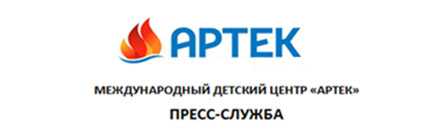 В «Артеке» проходит смена, посвященная народным промыслам: с подарком от «Хохломской росписи» из «Артека» уехал Василий Небензя 22 августа 2019 г. Победители Всероссийского детского конкурса «Промыслы – достояние России» съехались в МДЦ «Артек» на свою профильную смену из 10 регионов России: Нижнего Новгорода, Пензы, Москвы, Рубцовска (Алтайский край), Апшеронска (Краснодарский край), Орла, Чебоксар, Ростова-на-Дону и города Кременки (Калужская обл.). В этом ежегодном конкурсе может принять участие любой ребенок из любого региона страны.Центр народных художественных промыслов «Под крылом Жар-Птицы» тематического партнера «Артека» АО «Хохломская роспись»работает здесь с апреля 2017 года. В студии, кроме хохломы, представлены самые известные промыслы России – Палех, Гжель, Федоскино, Жестово, Павловский посад, Городец и др. В профильной смене артековцы глубже всего познакомились с хохломской и городецкой росписью, а также научились расписывать матрешки. Часто посещают студию и почетные гости «Артека». В этой смене в студии побывал Василий Небензя, постоянный представитель России при ООН. Наблюдая за работой ребят, он рассказал, что и сам очень любит хохлому, изделия этого промысла есть в его домашней коллекции, да и для подарков зарубежным друзьям он часто выбирает предметы этого промысла. В ответ артековцы подарили ему расписную матрешку. «В России более 250 предприятий, занимающихся народно-художественными промыслами, и хохлома, наверно, самый известный из них. Студия в «Артеке» – место, где дети могут приобщиться к народному творчеству, а это огромный пласт культуры России, это наши корни, в каждом регионе они свои – и ребятам рассказывают об этом. Прикасаясь к истокам нашей культуры, ребята развивают в себе не только навыки рисования, но и учатся образному мышлению, повышают свою эстетическую культуру в целом. Нам важно, чтобы артековцы, активные будущие граждане нашей страны, росли гармонично развитыми личностями», – подчеркнул руководитель «Артека» Константин Федоренко.«Интересно, что всё больше не только российских детей выбирает нашу студию во время пребывания в «Артеке», но и много иностранных ребят. В этой смене, у нас, например, трудятся дети из Германии, Китая и Ливана», – рассказала куратор смен от АО «Хохломская роспись», педагог дополнительного образования Ольга Мелехина.Работа Центра направлена на передачу знаний о народном искусстве России. На занятиях артековцы узнают историю возникновения народных художественных промыслов, их виды, географические места традиционного бытования, технологические процессы основных видов НХП. В центре круглогодично реализуются две программы художественно эстетического воспитания детей в традициях народного искусства. Одна рассчитана на общее знакомство с промыслами, изучение различных техник и приемов работы с природными материалами, для ребят проводятся викторины и квесты, по ее окончании каждый артековец сможет увезти домой несколько самостоятельно расписанных изделий. Около ста артековцев каждую смену занимаются в студии по этой программе. Вторая программа – углубленная, для детей профильных отрядов: здесь уже более подробно изучают техники росписи и материалы, используемые при производстве того или иного промысла. Педагоги студии – заслуженные художники и мастера Нижегородской области и других регионов России.Пресс-служба «Артека»:Пресс-служба «Артека»:в Москве:+7 926 223 9955  press.artek@primum.ruПресс-служба «Артека»:Пресс-служба «Артека»:в Крыму:  +7 978 734 0444 press@artek.orgАктуальные
интернет-ресурсы «Артека»:Актуальные
интернет-ресурсы «Артека»:Актуальные
интернет-ресурсы «Артека»:Фотобанкhttp://artek.org/press-centr/foto-dlya-pressy/http://artek.org/press-centr/foto-dlya-pressy/Youtube-каналwww.youtube.com/c/artekrussiawww.youtube.com/c/artekrussiaSM-аккаунтыvk.com/artekrussiavk.com/artekrussiawww.facebook.com/artekrussiawww.facebook.com/artekrussiawww.instagram.com/artekrussia/www.instagram.com/artekrussia/